Formulaire de candidatureJanvier 20221. IDENTITE DU DEMANDEURINTRODUCTIONLa Ville de Bruxelles attache une grande importance à la qualité et à la pertinence des projets qu’elle soutient dans le cadre de l’égalité des chances. Afin de mettre toutes les chances de votre côté et de nous permettre d’analyser le plus objectivement possible les projets que vous nous soumettez, nous attirons votre attention sur l’importance de :prêter une attention particulière à la rédaction de votre formulaire ;développer et détailler un maximum vos propos..ADEQUATION ou INNOVATION A LA POLITIQUE DE L’EGALITE DES CHANCES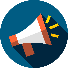 Ce critère est rédhibitoire. Si votre projet ne répond aux critères décrits aux points 1.1 à 1.2.2.3, il ne pourra malheureusement être retenu.Quels sont les objectifs de l’organisation (max. 100 mots)Dans quelle thématique s'inscrit le projet ?Egalité des femmes et des hommesLGBTQI+Handicap, Inclusion et AccessibilitéDiversité culturelle et ethniqueEn vous référant aux différents plans d'actions de l’Egalité des chances, indiquer au(x)quel(s) le projet s'inscrit et à quelles actions sont supportées. Si votre projet concerne une problématique pas encore prise en compte par un de nos plans d’actions, merci de préciser ici en quoi il est innovant Comme il n’existe pas encore de plan d’actions sur la thématique “Diversité Culturelle et Ethnique”, le projet sera évalué sur son caractère innovant soit sur le public cible soit sur une problématique non encore pris en compte dans la politique Egalité des chances de la Ville de BruxellesLes plans d’action sont disponibles sur le site de la Ville www.bruxelles.be : BXLGBTQI+, BXL Feminist, BXL InclusiveL'organisation a-t-elle de l'expérience dans la (les) thématique(s) du plan d'action visé ?Si oui, quelles sont les réalisations récentes?Une de ces réalisations a-t-elle été faite avec un subside de la Ville de Bruxelles ?En quelle année?DESCRIPTION et FAISABILITE DU PROJETQuel(s) est (sont) le(s) objectif(s) du projet ?Quelle(s) est (sont) le(s) problématique(s) que le projet va aborder ?Détaillez-en les forces et les faiblesses du projetQuels moyens allez-vous mettre en œuvre ? Soyez le plus précis possible (retroplanning, plan d'action,…)Quels changements concrets espérez-vous pour les bénéficiaires une fois le projet réalisé ?Quelle est la situation à laquelle vous souhaitez arriver grâce à l’intervention du projet ?Quels moyens allez-vous utiliser pour vérifier que vous avez bien atteints les résultats du projet ?A qui est destiné le projet, quelle est la population directement visée: type, sexe, âge, nombre…?Quand aura lieu l’activité du projet ? Le projet aura-t-il bien lieu sur l’année 2022 ? Dans quel(s) lieux, va-t-on réaliser l’action?Pourquoi le choix de cibler ce(s) milieux particulièrement?BUDGETDévelopper un budget détaillé, selon le modèle en annexe, ainsi qu'une note budgétaire détaillant les dépenses prévisionnelles en adéquation à la mise en œuvre du projet.Attention à l’éligibilité des dépenses (v. règlement)PERRENISATIONQu’allez-vous mettre en place pour que les résultats du projet soient durables ?Qu’avez-vous prévu pour assurer le bon fonctionnement du projet une fois le financement terminé ?Par l’introduction de ma demande, je déclare avoir pris connaissance du règlement de subsides, de la Déclaration Universelle des Droits de l'Homme et de la loi antidiscriminatoire du 10 mai 2007 et je m’engage à en respecter leur contenu.Date :								Signature :Nom de l’organisme demandeur :Titre du projet :N° Dossier : (A remplir par l'administration)N° d’entreprise (ou de TVA)Nom de l'organisation 
(tel que repris dans les statuts de l'organisation) (en toutes lettres)(en abrégé)Forme juridiqueN° de personneDate de création jj/mm/aaaaAdresse, code postal et commune du siège social IBAN officiel de l’organisationSite internet de l’organisationComptes réseaux sociaux de l’organisationIdentité et coordonnées de la personne de contact Prénom :Identité et coordonnées de la personne de contact Nom :Identité et coordonnées de la personne de contact Téléphone :Identité et coordonnées de la personne de contact Courriel :Identité de la (des) personne(s) pouvant engager le demandeur [1]Prénom :Identité de la (des) personne(s) pouvant engager le demandeur [1]Nom :Identité de la (des) personne(s) pouvant engager le demandeur [1]Date de naissance : jj/mm/aaaaIdentité de la (des) personne(s) pouvant engager le demandeur [1]Adresse de domicile : Rue – n°: Code postal[1] Il s’agit de la (des) personne(s) qui, en vertu des statuts, exercent une fonction leur permettant d’engager le demandeur. Ce sont ces personnes qui sont invitées à signer le formulaire de demande. ANNEXES obligatoire pour l'éligibilité de votre dossier[Prière d'énumérer les annexes]Relevé d’identité bancaire datant de moins de trois mois et munie d’une signature et du cachet de la banqueRelevé d’identité bancaire datant de moins de trois mois et munie d’une signature et du cachet de la banqueUne copie des statuts de l'organisationUne copie des statuts de l'organisationUne copie de la décision de l’AG ou du CA désignant le/les signataire.s du formulaire de demande à la fonction leur permettant d’engager le demandeur.Une copie de la décision de l’AG ou du CA désignant le/les signataire.s du formulaire de demande à la fonction leur permettant d’engager le demandeur.